申请编号：              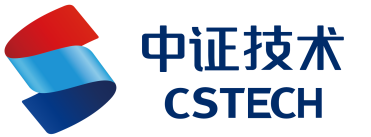 证券期货业移动互联网应用程序安全认证申请书App名称：                                  App版本号：  Android       /   iOS          	适配操作系统及版本号： Android xx及以上 /iOS xx及以上认证委托方名称（盖章）：                   申请日期：                                 注：如认证委托方存在下列情形，我司将暂不予受理认证申请：被列入国家企业信用信息公示系统严重违法失信名单；尚在同领域已获其他认证机构认证有效期内或其他认证机构不推荐认证注册/再注册、认证证书被暂停、撤销等。（以下无正文）附件：认证委托方提交资料清单注：认证委托方在申请认证时，应提交的申请材料（须加盖公章）包括但不限于：（1）信用信息查询结果（电子 1 份）指通过国家企业信用信息公示系统（http://www.gsxt.gov.cn）查询认证委托方是否被列入严重违法失信名单，应提交下载的《企业信用信息公示报告》。（2）申请基本信息（纸质和电子版各 1 份）认证申请书（多款App，请分别提供认证申请书）；认证委托方授权委托书；认证委托方承诺函；认证委托方、制造商、生产企业《营业执照》复印件；认证委托方《经营证券期货业务许可证》复印件。（3）技术文档（电子版 1 份）（多款App，请分别提交技术文档）App版本控制说明，特别是与安全功能变更相关的版本控制策略； 不同发布渠道的版本差异性说明；App管理制度文档，包括但不限于：设计开发、测试管理、发布管理、运维管理、信息安全、数据安全、外包管理等方面；对App符合相关技术标准的证明文件，包括但不限于：App系统设计文档，包含安全功能相关内容；开发编码安全手册；安全测试相关文档，包括但不限于：App的安全测试报告、渗透测试报告、安全功能操作文档、安全功能测试文档，第三方插件SDK清单、第三方插件SDK安全测试报告；第三方开发工具清单、第三方开发工具安全检查评估结果等；App上线发布流程记录；App安全认证自评价表。（4）送样材料（电子 1 份）指导性文件（App 应用范围和使用对象的说明、App 安装过程指南、App操作使用说明、使用App的具体操作和步骤，并用例图加以说明等）；App下载渠道；测试环境文件（测试环境账号：App 登录账号和交易场景业务账号；测试环境要求说明：App运行要求的软件、硬件、网络等最低配置说明等）。（5）外包管理材料（电子版 1 份）如认证委托方将App开发、安全加固等外包给第三方机构，需提交有效期内的外包合同和安全保密协议。认证申请书认证申请书认证申请书认证申请书认证申请书认证申请书认证申请书1 认证委托方1 认证委托方1 认证委托方1 认证委托方1 认证委托方1 认证委托方1 认证委托方认证委托方名称：（与营业执照保持一致）认证委托方名称：（与营业执照保持一致）认证委托方名称：（与营业执照保持一致）认证委托方名称：（与营业执照保持一致）认证委托方名称：（与营业执照保持一致）认证委托方名称：（与营业执照保持一致）认证委托方名称：（与营业执照保持一致）注册地址：（与营业执照保持一致）注册地址：（与营业执照保持一致）注册地址：（与营业执照保持一致）注册地址：（与营业执照保持一致）注册地址：（与营业执照保持一致）注册地址：（与营业执照保持一致）注册地址：（与营业执照保持一致）办公地址：（请填写App所在的研发地址）办公地址：（请填写App所在的研发地址）办公地址：（请填写App所在的研发地址）办公地址：（请填写App所在的研发地址）办公地址：（请填写App所在的研发地址）办公地址：（请填写App所在的研发地址）办公地址：（请填写App所在的研发地址）注册资本：          万元注册资本：          万元注册资本：          万元公司成立日期：（与营业执照保持一致）公司成立日期：（与营业执照保持一致）公司成立日期：（与营业执照保持一致）公司成立日期：（与营业执照保持一致）统一社会信用代码：统一社会信用代码：统一社会信用代码：统一社会信用代码：统一社会信用代码：统一社会信用代码：统一社会信用代码：法定代表人：法定代表人：法定代表人：法定代表人职务:法定代表人职务:法定代表人职务:法定代表人职务:组织员工人数：组织员工人数：组织员工人数：与该产品相关人数：（产品设计、开发、运维相关人员）与该产品相关人数：（产品设计、开发、运维相关人员）与该产品相关人数：（产品设计、开发、运维相关人员）与该产品相关人数：（产品设计、开发、运维相关人员）认证授权人/联系人（被授权人与联系人可以是同一人，被授权人是指被授权代表认证委托方在认证相关材料上签字的人员）认证授权人/联系人（被授权人与联系人可以是同一人，被授权人是指被授权代表认证委托方在认证相关材料上签字的人员）认证授权人/联系人（被授权人与联系人可以是同一人，被授权人是指被授权代表认证委托方在认证相关材料上签字的人员）认证授权人/联系人（被授权人与联系人可以是同一人，被授权人是指被授权代表认证委托方在认证相关材料上签字的人员）认证授权人/联系人（被授权人与联系人可以是同一人，被授权人是指被授权代表认证委托方在认证相关材料上签字的人员）认证授权人/联系人（被授权人与联系人可以是同一人，被授权人是指被授权代表认证委托方在认证相关材料上签字的人员）认证授权人/联系人（被授权人与联系人可以是同一人，被授权人是指被授权代表认证委托方在认证相关材料上签字的人员）被授权人：授权时间：授权时间：授权时间：授权时间：被授权人职务：被授权人职务：联系人姓名：联系人电话：联系人电话：联系人电话：联系人电话：联系人手机：	联系人手机：	联系人通讯地址：联系人通讯地址：联系人通讯地址：联系人通讯地址：联系人通讯地址：联系人通讯地址：联系人通讯地址：邮编：邮编：邮编：联系人E-mail：联系人E-mail：联系人E-mail：联系人E-mail：2 制造商（如App是认证委托方发布的，则制造商信息同认证委托方信息）2 制造商（如App是认证委托方发布的，则制造商信息同认证委托方信息）2 制造商（如App是认证委托方发布的，则制造商信息同认证委托方信息）2 制造商（如App是认证委托方发布的，则制造商信息同认证委托方信息）2 制造商（如App是认证委托方发布的，则制造商信息同认证委托方信息）2 制造商（如App是认证委托方发布的，则制造商信息同认证委托方信息）2 制造商（如App是认证委托方发布的，则制造商信息同认证委托方信息）制造商名称：（与营业执照保持一致）制造商名称：（与营业执照保持一致）制造商名称：（与营业执照保持一致）制造商名称：（与营业执照保持一致）制造商名称：（与营业执照保持一致）制造商名称：（与营业执照保持一致）制造商名称：（与营业执照保持一致）注册地址：（与营业执照保持一致）注册地址：（与营业执照保持一致）注册地址：（与营业执照保持一致）注册地址：（与营业执照保持一致）注册地址：（与营业执照保持一致）注册地址：（与营业执照保持一致）注册地址：（与营业执照保持一致）办公地址：办公地址：办公地址：办公地址：办公地址：办公地址：办公地址：统一社会信用代码：（与营业执照保持一致）统一社会信用代码：（与营业执照保持一致）统一社会信用代码：（与营业执照保持一致）统一社会信用代码：（与营业执照保持一致）统一社会信用代码：（与营业执照保持一致）统一社会信用代码：（与营业执照保持一致）统一社会信用代码：（与营业执照保持一致）联系人：联系人：联系人：联系人：E-mail：E-mail：E-mail：手机：手机：手机：手机：电话：电话：电话：3 生产企业（如App是完全由第三方开发，请重新填写生产企业信息）3 生产企业（如App是完全由第三方开发，请重新填写生产企业信息）3 生产企业（如App是完全由第三方开发，请重新填写生产企业信息）3 生产企业（如App是完全由第三方开发，请重新填写生产企业信息）3 生产企业（如App是完全由第三方开发，请重新填写生产企业信息）3 生产企业（如App是完全由第三方开发，请重新填写生产企业信息）3 生产企业（如App是完全由第三方开发，请重新填写生产企业信息）生产企业名称：（与营业执照保持一致）生产企业名称：（与营业执照保持一致）生产企业名称：（与营业执照保持一致）生产企业名称：（与营业执照保持一致）生产企业名称：（与营业执照保持一致）生产企业名称：（与营业执照保持一致）生产企业名称：（与营业执照保持一致）统一社会信用代码：（与营业执照保持一致）统一社会信用代码：（与营业执照保持一致）统一社会信用代码：（与营业执照保持一致）统一社会信用代码：（与营业执照保持一致）统一社会信用代码：（与营业执照保持一致）统一社会信用代码：（与营业执照保持一致）统一社会信用代码：（与营业执照保持一致）生产地址：生产地址：生产地址：生产地址：生产地址：生产地址：生产地址：联系人：联系人：联系人：联系人：E-mail：E-mail：E-mail：手机：手机：手机：手机：电话：电话：电话：4 申请认证的App信息（如认证过程中，App版本发生变更，以最终认证结果为准）4 申请认证的App信息（如认证过程中，App版本发生变更，以最终认证结果为准）4 申请认证的App信息（如认证过程中，App版本发生变更，以最终认证结果为准）4 申请认证的App信息（如认证过程中，App版本发生变更，以最终认证结果为准）4 申请认证的App信息（如认证过程中，App版本发生变更，以最终认证结果为准）4 申请认证的App信息（如认证过程中，App版本发生变更，以最终认证结果为准）4 申请认证的App信息（如认证过程中，App版本发生变更，以最终认证结果为准）App名称：App名称：App版本号：（请按适配系统分别填写）App版本号：（请按适配系统分别填写）Android v      Android v      Android v      Android v      iOS v      适配操作系统及版本号：适配操作系统及版本号：Android xx及以上Android xx及以上Android xx及以上Android xx及以上iOS xx及以上是否已在行业协会备案：是否已在行业协会备案：发布渠道：（如XX应用市场、官网等，如果无可不填写；请按适配系统分别填写）发布渠道：（如XX应用市场、官网等，如果无可不填写；请按适配系统分别填写）App类别：App类别： 01交易类（涉及业务：证券 基金 期货）；  □ 02业务办理类；  □ 03 信息披露类；   04其他 01交易类（涉及业务：证券 基金 期货）；  □ 02业务办理类；  □ 03 信息披露类；   04其他 01交易类（涉及业务：证券 基金 期货）；  □ 02业务办理类；  □ 03 信息披露类；   04其他 01交易类（涉及业务：证券 基金 期货）；  □ 02业务办理类；  □ 03 信息披露类；   04其他 01交易类（涉及业务：证券 基金 期货）；  □ 02业务办理类；  □ 03 信息披露类；   04其他其他需要说明的情况：其他需要说明的情况：5 检测机构（应为中证技术已签约检测机构。如需指定，请填写该项）5 检测机构（应为中证技术已签约检测机构。如需指定，请填写该项）5 检测机构（应为中证技术已签约检测机构。如需指定，请填写该项）5 检测机构（应为中证技术已签约检测机构。如需指定，请填写该项）5 检测机构（应为中证技术已签约检测机构。如需指定，请填写该项）5 检测机构（应为中证技术已签约检测机构。如需指定，请填写该项）5 检测机构（应为中证技术已签约检测机构。如需指定，请填写该项）检测机构名称：检测机构名称：检测机构名称：检测机构名称：检测机构名称：检测机构名称：检测机构名称：序号资料名称对应申请资料类别备注